РАННИЙ ВОЗРАСТ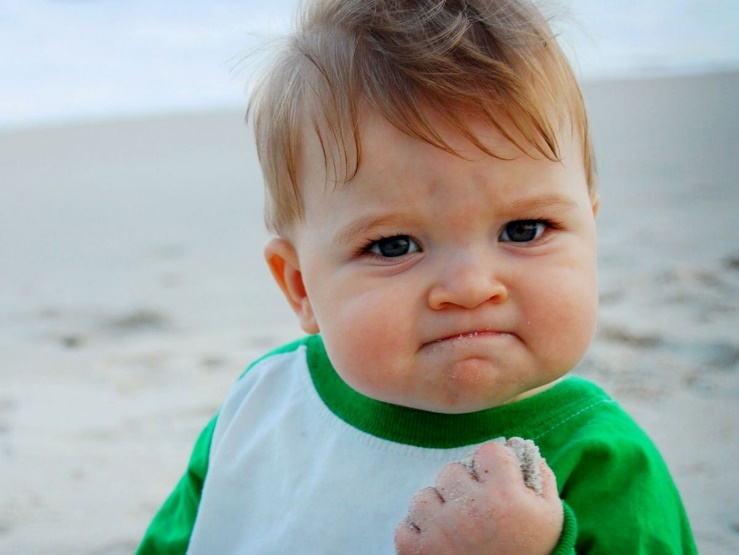 Дети раннего возраста - очаровательные существа. Они деятельны, любопытны, искренни, забавны. Наблюдать за ними - одно удовольствие. От маленьких детей к взрослым идут волны умиротворения и расслабленности. Но и ребенок вправе рассчитывать на бескорыстную любовь, доброжелательность и ласку. Когда ребенку хорошо и спокойно, он быстро развивается. Что для этого нужно? Прежде всего - обеспечить внутреннее эмоциональное благополучие малыша.     Детский сад - новый период в жизни ребенка. Для него это, прежде всего, первый опыт коллективного общения. Новую обстановку, незнакомых людей не все дети принимают сразу и без проблем.     Общеизвестно, степень адаптации ребенка к детскому саду определяет его психическое и физическое здоровье. Резкое предъявление нового помещения, новых игрушек, новых людей, новых правил жизни - это и эмоциональный, и информационный стресс.      Ребенок раннего возраста не способен самостоятельно заявить о своих проблемах, поэтому они часто проявляются косвенно, через капризность, агрессивность       Итак, общая задача педагогов и родителей — помочь ребенку по возможности безболезненно войти в жизнь детского сада.РекомендацииПрежде всего, необходимо максимально приблизить домашний режим к распорядку дня в детском саду. При этом важно упорядочить часы сна, питания, бодрствования, а при проведении режимных процедур всемерно поощрять и развивать детскую самостоятельность.
Желательно, чтобы родители познакомились с меню детского сада и приучили детей к блюдам, включенным в него. Научили детей, есть разнообразную пищу, тщательно жевать, после еды пользоваться салфеткой.Важным фактором, влияющим на характер поведения ребенка в процессе привыкания, является личность самого воспитателя, который должен любить детей, быть внимательным и отзывчивым по отношению к каждому ребенку, уметь привлечь его вниманиеНо и "ясельные" дети не избавлены от возрастных трудностей в общении. Они могут проявлять агрессивность - толкнуть, ударить другого ребенка, особенно если тот как-то ущемил их интересы, скажем, попытался завладеть привлекательной игрушкой. Ребенок раннего возраста, общаясь с детьми, всегда исходит из своих собственных желаний, совершенно не учитывая желания другого. Он эгоцентричен и не только не понимает другого ребенка, но и не умеет ему сопереживать. Эмоциональный механизм сопереживания (сочувствия в трудной ситуации и совместной радости при удаче или в игре) появится позже, в дошкольном детстве. Тем не менее, общение со сверстниками полезно и тоже способствует эмоциональному развитию ребенка, хотя и не в той мере, что общение со взрослыми   В конце этого периода при приближении к кризису 3-х лет, наблюдаются аффективные реакции на трудности, с которыми сталкивается ребенок. Он пытается что-то сделать самостоятельно, но у него ничего не получается или рядом в нужный момент не оказывается взрослого - некому прийти на помощь и сделать это вместе с ним. В такой ситуации вполне вероятна эмоциональная вспышка. Например, ребенок не может открыть дверь в комнату и начинает бить по ней руками и ногами, что-то выкрикивая. Причиной гнева или плача могут быть, помимо "неподдающихся" вещей, и отсутствие внимания со стороны близких взрослых, занятых своими делами именно в то время, когда ребенок изо всех сил старается их вниманием завладеть; ревность к брату или сестре и т.п. Как известно, аффективные вспышки лучше всего гасятся тогда, когда взрослые достаточно спокойно на них реагируют,Как реагировать родителям? Что делать родителям, если ребенок ведет себя вызывающе? В первую очередь, не стоит заострять внимание на плохом поведении ребенка, и тем более пытаться сломить его. Это не приведет ни к чему хорошему. Но и впадать в другую крайность – вседозволенность, тоже нельзя. Ребенок не должен решить, что истерика – это надежный способ добиться своего. Самое мудрое, что могут сделать родители в данной ситуации – отвлечь ребенка, переключить его внимание на что-то другое. Например, предложить почитать ему любимую книжку или вместе поиграть в какую-нибудь игру. Конечно, если ребенок уже достиг пика истерики, это не сработает. В этом случае приступ детского гнева нужно просто переждать. Если вы находитесь дома – твердо скажите ребенку, что вы поговорите с ним, когда он остынет, и займитесь своими делами. Оставайтесь спокойны, как бы трудно это ни было. После этого объясните ребенку, что вы его очень любите, но капризами он ничего не добьется.     Кроме того, ребенка раннего возраста легко отвлечь. Если он действительно расстроен, взрослому достаточно показать ему любимую или новую игрушку, предложить заняться с ним чем-то интересным - и ребенок, у которого одно желание легко сменяется другим, мгновенно переключается и с удовольствием занимается новым делом     Кроме того, ребенка раннего возраста легко отвлечь. Если он действительно расстроен, взрослому достаточно показать ему любимую или новую игрушку, предложить заняться с ним чем-то интересным - и ребенок, у которого одно желание легко сменяется другим, мгновенно переключается и с удовольствием занимается новым делом     Три года – возраст, когда ребенку так хочется ощутить себя взрослым и самостоятельным, в этом возрасте дети уже имеют собственное "хочу" и готовы отстаивать его перед взрослыми. Это время открытий и находок, возраст пробуждения фантазии и осознания себя как личности. Ярко выраженная особенность данного периода - кризис трех лет. У малышей он может проявляться по разному, но основными «симптомами» являются крайнее упрямство, негативизм и своеволие.      Старайтесь избегать ситуаций, когда ребенок может ответить «нет». Не давайте ему прямых указаний: «Одевайся, мы сейчас пойдем гулять», а создайте иллюзию выбора: «Ты хочешь погулять во дворе или в парке?», «Мы будем играть в песочнице или пойдем на горку?».Помогите ребенку справиться с кризисом.      Ведь кризис 3 лет у ребенка – это вовсе не проявление вредности или негативной наследственности, а природная необходимость испытать себя, закрепить ощущение силы воли и собственной значимости. Это жизненный этап, без которого невозможно становление личности ребенка.      Кризис трех лет у детей нужно просто переждать как бурю, пережить как землетрясение и перенести как болезнь. Поэтому ваш девиз на этот год: терпение, терпение и терпение!ЧТО ДЕЛАТЬ ЕСЛИ РЕБЕНОК КУСАЕТСЯ И ДЕРЕТСЯ?     Ребенок изначально рождается с полным «набором» эмоций. А вопрос их проявления преимущественно зависит от того, как их выражают родители. Если в вашей семье принято делиться своими чувствами, если нет давления на ребенка, к его потребностям прислушиваются – вряд ли он будет драться и кусаться всякий раз, когда его усаживают кушать или забирают с детской площадки. Если же родители все решают за ребенка, да еще наказывают за непослушание, у ребенка накапливается злость, обида на родителей. Поэтому очередной ваш запрет может вызвать категоричный протест со стороны малыша вплоть до физической агрессии по отношению к вам. Такие приступы можно научиться подавлять, пресекать, но это не решит ситуации. Вы только загоните негативную эмоцию вглубь психического мира крохи, и неизвестно, чем это может быть чревато впоследствии. Часто такие детки становятся драчунами в детском саду и в школе. А ведь заложенная в детстве модель поведения останется у человека на всю жизнь. Каким бы вы хотели своего ребенка видеть в будущем? Как отучить ребенка драться и кусаться? Как же поступать, когда ваш ребенок агрессивно ведет себя в приступе гнева? В первую очередь постарайтесь вовремя предупредить «руко- и зубоприкладство» со стороны ребенка. Когда вы видите, что малыш начинает нервничать и сердиться - отвлеките его чем-нибудь, предложите поиграть в другую игру или прогуляться в магазин, например. Если предупредительные меры не помогли, вам нужно остановить приступ агрессии. Крепко обнимите ребенка. Не схватите, не скрутите – обнимите. Опуститесь до его уровня и смотрите в глаза. Расскажите ему о его чувствах: «Ты не хочешь уходить с площадки (отдавать игрушку и т.п.). Я тебя понимаю». При этом ваша фраза должна звучать утвердительно и обозначать эмоциональное состояние ребенка. Покажите малышу, что понимаете его, ведь цель таких действий ребенка – показать свое чувство. И если она достигнута – продолжение агрессии бессмысленно. Если малыш причинил вам боль – скажите об этом. Формулируйте фразы безлично. Не «сколько ТЕБЕ говорить, что драться нельзя», а «Мне очень больно. Я сержусь, когда кто-то меня бьет или кусает».       Как бы вам ни хотелось наказать ребенка, накричать или строго скомандовать «нельзя!» - не надо этого делать. Малыш сейчас испытывает сильную злость и не способен осознавать своих действий. К тому же, когда в момент злости ребенку (да и взрослому) приказывают – это провоцирует еще больший накал страстей. Такими действиями вы лишь усугубите гнев, а не предотвратите его. Даже если у вас получится остановить атаку малыша, эмоция останется и рано или поздно найдет выход. Самое главное, любите своего ребенка не только ласковым и послушным, но и в порыве его детского гнева. Если малыш будет в вас уверен – у него не будет необходимости проверять вашу любовь такими агрессивными способами. КАК НАДО ВЕСТИ СЕБЯ РОДИТЕЛЯМ С РЕБЕНКОМ, КОГДА ОН НАЧАЛ ВПЕРВЫЕ ПОСЕЩАТЬ ДЕТСКИЙ САД:Настраивать ребенка на мажорный лад. Внушать ему, что это очень здорово, что он дорос до сада и стал таким большим.
Не оставлять его в дошкольном коллективе на целый день, как можно раньше забирать домой.
Создать спокойный, бесконфликтный климат для него в семье.
Щадить его ослабленную нервную систему.
Не увеличивать, а уменьшать нагрузку на нервную систему. На время прекратить походы в цирк, в театр, в гости. Намного сократить просмотр телевизионных передач.
Как можно раньше сообщить врачу и воспитателям о личностных особенностях малыша.
Не кутать своего ребенка, а одевать его так, как необходимо в соответствии с температурой в группе.
Создать в воскресные дни дома для него режим такой же, как и в детском учреждении.
Не реагировать на выходки ребенка и не наказывать его за детские капризы.
